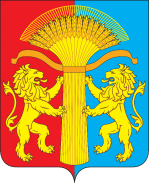 АДМИНИСТРАЦИЯ КАНСКОГО РАЙОНАКРАСНОЯРСКИЙ КРАЙПОСТАНОВЛЕНИЕ03.05.2023                                            г. Канск                                         № 228-пгО создании комиссии по рассмотрению вопросов по подготовке проекта генерального плана муниципального образования сельское поселение  Филимоновский сельсовет Канского муниципального района Красноярского краяВ соответствии со статьями 23, 24, 25 Градостроительного кодекса Российской Федерации, Федеральным законом от 06.10.2003 № 131-ФЗ «Об общих принципах организации местного самоуправления в Российской Федерации», решением Канского районного Совета депутатов от 04.07.2019 № 31-236 «Об утверждении положения об организации и проведении публичных слушаний по вопросам градостроительной деятельности в Канском районе», решением Канского районного Совета депутатов от 25.04.2019 № 28-212 «О разработке генерального плана муниципального образования Филимоновский сельсовет Канского района Красноярского края», руководствуясь статьями 38, 40, 50 Устава Канского района Красноярского края  ПОСТАНОВЛЯЮ:1. Создать комиссию по рассмотрению вопросов по подготовке проекта генерального плана муниципального образования сельское поселение  Филимоновский сельсовет Канского муниципального района Красноярского края.2. Утвердить состав комиссии по рассмотрению вопросов по подготовке проекта генерального плана муниципального образования сельское поселение  Филимоновский сельсовет Канского муниципального района Красноярского края, согласно приложению № 1 к настоящему постановлению.3. Утвердить Положение о комиссии по рассмотрению вопросов по подготовке проекта генерального плана муниципального образования сельское поселение  Филимоновский сельсовет Канского муниципального района Красноярского края, согласно приложению № 2 к настоящему постановлению.4. Постановление изготовлено в 2 (двух) экземплярах.5. Контроль за исполнением настоящего постановления возложить на заместителя Главы Канского района по оперативным вопросам Макарова Сергея Ивановича. 6. Настоящее постановление вступает в силу с момента его подписания, подлежит опубликованию в официальном печатном издании «Вести Канского района» и размещению на официальном сайте муниципального образования Канский район в информационно-телекоммуникационной сети «Интернет».Глава Канского района							       А.А. ЗаруцкийПриложение №1к постановлению администрации Канского района Красноярского краяот 03.05.2023 № 228 -пг  СОСТАВкомиссии по рассмотрению вопросов по подготовке проекта генерального плана муниципального образования сельское поселение  Филимоновский сельсовет Канского муниципального района Красноярского краяПриложение 2к постановлению администрации Канского района Красноярского краяот 03.05.2023 № 228 -пг  ПОЛОЖЕНИЕо комиссии по рассмотрению вопросов по подготовке проекта генерального плана муниципального образования сельское поселение  Филимоновский сельсовет Канского муниципального района Красноярского края1. ОБЩИЕ ПОЛОЖЕНИЯ1.1. Для рассмотрения предложений по подготовке проекта генерального плана муниципального образования сельское поселение Филимоновский сельсовет Канского муниципального района Красноярского края (далее – Проект) и подготовке проекта решения Канского районного Совета депутатов Красноярского края о принятии  генерального плана муниципального образования сельское поселение Филимоновский сельсовет Канского муниципального района Красноярского края создается комиссия по подготовке предложений по Проекту генерального плана на период -  до принятия его в установленном порядке.1.2. Комиссия по подготовке Проекта образована как коллегиальный и совещательный орган, обеспечивающий координацию и последовательность работ по подготовке Проекта, организующий взаимодействие с исполнителем данных работ и согласование необходимых проектных решений.1.3. Комиссия в своей деятельности руководствуется действующим законодательством Российской Федерации в сфере градостроительства, Уставом Канского района Красноярского края, нормативными правовыми актами муниципального образования Канский район Красноярского края, настоящим Положением.1.4. На период отсутствия члена Комиссии его обязанности исполняет замещающий по должности.1.5. Внесение изменений в состав Комиссии и в настоящее Положение осуществляется постановлением администрации  Канского района Красноярского края.1.6. Секретарь Комиссии является сотрудником отдела архитектуры и градостроительства администрации Канского района и обладает правом голоса.1.7. Члены Комиссии осуществляют свою деятельность на безвозмездной основе.2. ЗАДАЧИ КОМИССИИ2.1. Принимает решения в рамках ее компетенции по организации подготовки Проекта.  2.2. Рассматривает предложения и замечания заинтересованных лиц по Проекту.  2.3. Организует процесс разработки Проекта.  2.4. Осуществляет оповещение населения и организаций о возможности ознакомления с Проектом, о ходе и цели его разработки.2.5. Подготавливает заключения по Проекту по результатам публичных слушаний.2.6. Осуществляет иные полномочия, необходимые для выполнения возложенных на Комиссию задач и функций.3. ПРАВА КОМИССИИКомиссия обладает следующими правами:3.1. Запрашивать в установленном порядке от государственных органов, структурных подразделений администрации Канского района Красноярского края, предприятий, организаций необходимую информацию и сведения в пределах своей компетенции.3.2. Принимать предложения, рекомендации, претензии по вопросам подготовки Проекта, в том числе заслушивать на заседаниях Комиссии представителей различных органов, организаций и граждан.3.3. Публиковать материалы о своей деятельности.4. ОРГАНИЗАЦИЯ РАБОТЫ КОМИССИИ4.1. Заседания Комиссии проводятся по мере необходимости.4.1. Комиссия осуществляет свою деятельность в форме заседаний.4.2. Работа Комиссии является правомочной при присутствии на заседании не менее половины от списочного состава.4.3. Комиссия принимает решение по рассматриваемым вопросам открытым голосованием большинством голосов от числа присутствующих. При равенстве голосов "за" и "против" голос председательствующего является решающим.4.4. Повестка заседания Комиссии рассылается не позднее чем за два дня до заседания Комиссии.4.5. Итоги заседания оформляются протоколом, который подписывается председателем и секретарем Комиссии.4.6. Заседания Комиссии оформляются протоколом. Протокол подписывается присутствующими на заседании членами Комиссии и утверждается председателем Комиссии. В протокол вносится особое мнение, высказанное на заседании любым членом Комиссии.Выписки из протоколов с особым мнением прилагаются к Проекту.4.7. Решения Комиссии, выработанные в отношении предложений, замечаний и дополнений, вносятся в Проект.  4.8. В деятельности Комиссия руководствуется принципом гласности. Все сведения (за исключением отнесения к категории секретной или служебной информации) являются открытыми.5. ПРАВА И ОБЯЗАННОСТИ ПРЕДСЕДАТЕЛЯ КОМИССИИПредседатель Комиссии обязан:5.1. Руководить, организовывать и контролировать деятельность Комиссии.5.2. Распределять обязанности между членами Комиссии.5.3. Организовать проведение заседаний и вести заседания Комиссии.5.4. Утверждать план мероприятий и протоколы заседаний Комиссии.5.5. Обеспечивать своевременное представление материалов (документов и т.д.) и представлять Комиссии информацию об актуальности данных материалов.5.6. Обобщать внесенные замечания, предложения и дополнения к проекту изменений в генеральный план и ставить на голосование для выработки решения для внесения в протокол.5.7. Вносить дополнения в план мероприятий в целях решения вопросов, возникающих в ходе деятельности Комиссии.5.8. Требовать своевременного выполнения членами комиссии решений, принятых на заседаниях Комиссии.5.9. Снимать с обсуждения вопросы, не касающиеся повестки дня, утвержденной планом мероприятий, а также замечания, предложения и дополнения, с которыми не ознакомлены члены Комиссии.5.10. Давать поручения членам Комиссии для доработки (подготовки) документов (материалов), необходимых для разработки Проекта. 5.11. Привлекать других специалистов для разъяснения вопросов, рассматриваемых членами Комиссии при разработке Проекта.5.12. Созывать в случае необходимости внеочередное заседание Комиссии.6. ПРАВА И ОБЯЗАННОСТИ ЧЛЕНОВ КОМИССИИ6.1. Принимать участие в разработке плана мероприятий Комиссии.6.2. Участвовать в обсуждении и голосовании рассматриваемых вопросов на заседаниях Комиссии.6.3. Высказывать замечания, предложения и дополнения в письменном или устном виде, касающиеся основных положений Проекта со ссылкой на конкретные статьи законов, кодексов Российской Федерации и законов субъекта РФ в области градостроительства и земельных отношений.6.4. Высказывать особое мнение с обязательным внесением его в протокол заседания.6.5. Своевременно выполнять все поручения председателя комиссии.7. ПРЕКРАЩЕНИЕ ДЕЯТЕЛЬНОСТИ КОМИССИИКомиссия прекращает свою деятельность после принятия решения Канским районным Советом депутатов об утверждении нормативного правового акта "Генеральный план муниципального образования сельское поселение  Филимоновский сельсовет Канского района Красноярского края".Председатель комиссииС.И. Макаров – Заместитель Главы Канского района по оперативным вопросамЗаместитель председателя комиссииЕ.А.Пономарева – Начальник отдела архитектуры и градостроительства администрации Канского районаСекретарь комиссииН.В. Витман – Специалист 1 категории отдела архитектуры и градостроительства администрации Канского районаЧлены комиссии: О. А. Мартынова - Глава Филимоновского сельсовета Канского муниципального района сельское поселение Красноярского края  (по согласованию)И. И. Горностаева – Заместитель Главы администрации Филимоновского сельсовета Канского муниципального района сельское поселение Красноярского края (по согласованию)Е. Ю. Стефоненко – председатель Филимоновского сельского совета Канского муниципального района сельское поселение Красноярского края  Совета депутатов Канского района